СОГЛАСОВАНО:                                                                                                                                            УТВЕРЖДАЮ:     Зам. мэра района Ю.А. Чемезов ____________А.А. Ширяев________                                                    Мэр Зиминского районного муниципального образования _________________ Н.В. Никитина                                                                                              П Л А Нработы администрации Зиминского районного муниципального образования и её структурных подразделений на март 2021 годаКОМИТЕТ ПО ОБРАЗОВАНИЮ:22-26.03.2021г. - Районный педагогический форум «Развитие образования Зиминского района -2021» (дистанционный формат он- лайн или МКУК Кимильтейский КДЦ, МОУ Кимильтейская СОШ)18.03.2021г. - Подготовка и проведение районной Спартакиады молодых специалистов (формирование и подготовка команды для областной спартакиады); - Районный  конкурс педагогических разработок  «Педагогическая мастерская»В течение месяца:- Конкурс рисунков по пожарной безопасности «Весна без пожаров!» (1-11 классы);- Конкурс видеороликов по пожарной безопасности (4-11 класс)КОМИТЕТ ПО КУЛЬТУРЕ:16.03.2021г. - Семинар «Библиотека в Интернет- пространстве»17-21.03.2021г. - Конкурс чтецов «Тебе, Байкал»22.03.2021г. - Информационно-познавательный видеоролик ко Дню водных ресурсов «Ресурсы водные нельзя без меры лить сегодня, коль хочешь завтра жажду утолить»В течение месяца: - Проведение тематических и обзорных экскурсий по музею- Экспонирование выставки "Хранители времени»- Экспонирование выставки "Школа, ты с нами навсегда!"- Экспонирование выставки "Дымковская свистопласка"- Экспонирование выставки "Редкий экспонат"- Экспонирование выставки "У каждого времени свои часы"- Экспонирование выставки живописи учащихся кружка "Батик" Кимильтейской школы "Природа родного края"- Экспонирование выставки любительской фотографии учащейся Кимильтейской школы Анастасии Курмель "Мой мир через объектив фотокамеры"- Районный краеведческий конкурс среди школьников Зиминского района "Всякому мила родная сторона"ОТДЕЛ ПО МОЛОДЕЖНОЙ ПОЛИТИКЕ:В течение месяца:- Интерактивное занятие «В волонтёры я пойду, пусть меня научат!» (МОУ Самарская, Ухтуйская СОШ)- Интерактивное занятие «4 ключа к твоим победам» (ПУ-39, МОУ Хазанская СОШ)СЕКТОР ПО ФИЗИЧЕСКОЙ КУЛЬТУРЕ И СПОРТУ (ОТДЕЛ ПО ФСК И МП)- Керлинг  МО с. Филипповск (по отдельному графику)- Керлинг  (школьники) с. Филипповск (по отдельному графику) - Хоккей на валенках (школьники) с. Кимильтей (по отдельному графику)- Зимний волейбол  МО с. Кимильтей (по отдельному графику)Управляющий делами                                                                     Т.Е. ТютневаПН.109.00 Планерное совещание при  зам. мэра района  по управ.мун. хоз. каб. № 10210.00 Заседание комиссии по незакрепленной земле каб. № 10215.00 Заседание районной проектной группы «Одаренные дети»ПН.8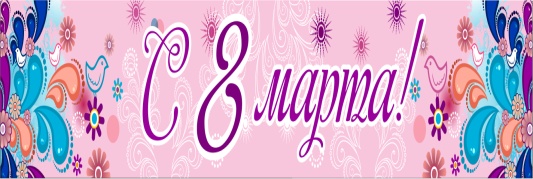 ПН.1509.00 Планерное совещание при  зам. мэра района  по соц. вопросам каб. № 10509.00 Планерное совещание при  зам. мэра р-на  по управ.мун. хоз. каб. № 10210.00 Заседание комиссии по незакрепленной земле каб. № 10211.00   МВК по охране труда каб. № 10214.00 Земельная комиссия  каб. № 102ПН.2209.00 Планерное совещание при  зам. мэра района  по соц. вопросам каб. № 10509.00 Планерное совещание при  зам. мэра р-на  по управ.мун. хоз. каб. № 10215.00 Бюджетная комиссия каб. № 10116.30 Аппаратное совещание каб. № 101ПН.2909.00 Планерное совещание при  зам. мэра района  по соц. вопросам каб. № 10509.00 Планерное совещание при  зам. мэра р-на  по управ.мун. хоз. каб. № 102ВТ.210.30 Учеба руководителей и ответственных лиц по пожарной безопасности   (здание ВДПО, 2 этаж)ВТ.910.00  Году Байкала в Иркутской области посвящается Конкурс художественного чтения «Лаская нежным словом слух» (МКУК Хазанский КДЦ)11.00 Заседание КЧС каб. № 101ВТ.1608.00 Планерное совещание при мэре с участ. председ. комитетов, нач. управ., отделов, ГО и ЧС каб. № 10110.00  Проведение региональной «Школы методиста» (дистанционный формат)ВТ.2310.00 Совет директоров  (Комитет по культуре администрации Зиминского района)14.00 МВК по профилактике правонарушений каб.  № 105ВТ.3010.00 Планерное совещание при мэре с присутствием глав МО каб. № 10111.00 Заседание КЧС каб. № 10114.00 Заседание антинаркотической комиссии каб. № 101СР.310.00 Рассмотрение заявок на участие в аукционе по продажам муниципального имущества каб. № 102Прием по личным вопросам:11.30 - 12.30 д. Черемшанка13.00 -14.00 с. Буря98 лет ветерану ВОВ Кондратьеву А.К.СР.1014.00 Консультационный пункт для аттестующихся педагогов (Комитет по образованию)Прием по личным вопросам:14.00 - 15.00 с. Харайгун (администрация)СР.1714.00  Заседание районного детского парламента. Выборы председателя РДППрием по личным вопросам:11.00 - 12.00 д. Мордино (дом досуга)14.00 -15.00 с. Ухтуй (администрация)СР.2410.00 Районный конкурс «Эрудит» для учащихся 5-9 классов (МКУК Самарский КДЦ)13.00 Заседание Думы Зиминского  муниципального района VII созыва каб. № 101СР.31Прием по личным вопросам:14.00-14.30                       уч. Стибутовский (библиотека)15.00-16.00 с. Сологубово (дом досуга)ЧТ.410.00 Планерное совещание руководителей образовательных организаций (Комитет по образованию)11.00 Кассовый план каб. № 10114.00 Мероприятие, посвященное «15-летию союза сельских женщин»,                           с. СамараЧТ.1109.00 Штаб по прохождению отопительного зимнего периода каб. № 10210.00 Заседание КДН и ЗП каб. № 10510.00 Совет глав МО  каб. № 10111.00 Заседание рабочей группы по повышению доходов консолидированного бюджета Зиминского района каб. № 10114.00 Административный совет каб. № 101ЧТ.1810.00  РМО учителей начальных классов "Формирование функциональной грамотности у учащихся начальной школы" (Кимильтейская СОШ); РМО учителей музыки и ИЗО "Формирование у учащихся базовой национальной ценности "Искусство" (МОУ Кимильтейская СОШ)14.00 Совет предпринимателей Зиминского района каб. № 101ЧТ.2510.00 Заседание КДН и ЗП каб. № 10511.00  День работников культуры (место проведения по согласованию)14.00 Заседание комиссии по безопасности дорожного движения каб.№ 102 ПТ.5ПТ.12Прием по личным вопросам:14.00-15.00 с. Покровка (администрация)ПТ.1910.00  Муниципальный профессиональный конкурс «Лучший учитель года – 2021» (очный этап) (МКУК Ухтуйский КДЦ)11.00 РМО библиотекарей семинар-практикум «Интерактивные выставки в библиотеке школы – пространство новых возможностей» (МОУ Ухтуйская СОШ)Прием по личным вопросам:11.00 - 12.00 с. Услон (администрация)16.00 - 17.00 с. Самара (МКУК КДЦ «Услонского МО») ПТ. 2610.00  Расширенный методический совет «Представление проекта Программы развития образовательной организации) (согласно плану);  Районная игра «Зарница» (1 этап) (МОУ Ухтуйская СОШ)15.00 1я районная игра КВН «Жили – были, 20 лет шутили…» (КДЦ с. Самара)Прием по личным вопросам:13.00 - 14.00 с. Новолетники (дом досуга)14.30 -15.30 п. Успенский-3-й (дом досуга)